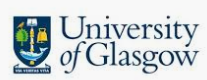 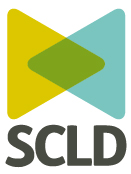 Order Form                                                                      Delivery details, please completeName:                                                    Organisation Name: Delivery Address:Post Code:Email:                                                             Telephone No:Please email this order form to:  admin@scld.co.ukWe will do our very best to get your order posted to you as soon as we can in the current circumstances.Booklet NameNumber of Copies1Coronavirus - Introductory Booklet (And Guide for delivery of Coronavirus Introduction)2Feeling Down(And guide for delivery of Feeling Down)3A Good Night’s Sleep(And guide for delivery of A Good Night’s Sleep)4You Can Do It – Being Active and Feeling Better(And guide for delivery of You Can Do It)5Sort It Out – A way to help you solve your problems(And guide for delivery of Sort it Out)6Feeling Anxious about Coronavirus(And guide for delivery of Feeling Anxious)7 Relaxation Guide to support video resource